Publicado en Alicante el 22/06/2022 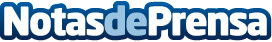 Así es el funcionamiento y los beneficios del agua hidrogenadaHydrogen se hace eco de la noticia lanzada por eldiario.es sobre los beneficios y el funcionamiento del agua hidrogenadaDatos de contacto:Hydrogen965433304Nota de prensa publicada en: https://www.notasdeprensa.es/asi-es-el-funcionamiento-y-los-beneficios-del Categorias: Nutrición Ecología Medicina alternativa http://www.notasdeprensa.es